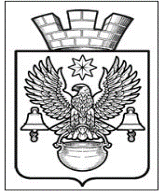 ПОСТАНОВЛЕНИЕАДМИНИСТРАЦИИКОТЕЛЬНИКОВСКОГО ГОРОДСКОГО ПОСЕЛЕНИЯКОТЕЛЬНИКОВСКОГО МУНИЦИПАЛЬНОГО   РАЙОНАВОЛГОГРАДСКОЙ ОБЛАСТИОт  02.09.2020                                                            № 615О разрешении на отклонение                                                                                                                                                от предельных параметров                                                                                                                                  разрешенного строительства                                                                                                                                                на земельном участке	На основании  заявления от 05.08.2020г. вх. № 707-ог Сердюковой Любови Алексеевны проживающей по адресу: Волгоградская область, Котельниковский район, г. Котельниково, ул. Полевая, д. 20 о разрешении на  отклонение от предельных параметров разрешенного строительства на земельном участке, расположенном по адресу: Волгоградская область, Котельниковский район,  г. Котельниково, ул. Орлова, д. 6, с кадастровым номером 34:13:130024:2126, материалов о результатах проведения публичных слушаний, проведенных 02.09.2020г., руководствуясь ст. 28 Федерального закона от 06. 10. . № 131-ФЗ «Об общих принципах организации местного самоуправления в Российской Федерации», Положением "О порядке организации и проведении публичных слушаний в Котельниковском городском поселении Котельниковского муниципального района Волгоградской области», утвержденным решением Совета народных депутатов Котельниковского городского поселения от 10.11.2017г. №17/99, Правилами землепользования и застройки Котельниковского городского поселения, утвержденными решением Совета народных депутатов Котельниковского городского поселения от 30.07.2020г. №57/310, Уставом Котельниковского городского поселения, администрация Котельниковского городского поселенияПОСТАНОВЛЯЕТ:1.  Разрешить отклонение от  предельных параметров разрешенного строительства на земельном участке площадью 469.0 кв. м, с кадастровым номером 34:13:130024:2126, расположенном по адресу: Волгоградская область, Котельниковский район, г. Котельниково, ул. Орлова, д. 6. Предельные параметры зданий строений сооружений для «магазины» на:минимальная площадь земельного участка  469.0 кв. м.; минимальная ширина земельного участка вдоль фронта улицы-10.0 м;    минимальный отступ зданий, строений, сооружений от передней границы земельного участка- 0 м.; минимальный отступ зданий, строений, сооружений от боковой (северной) границы земельного участка- 1.0 м.; минимальный отступ зданий, строений, сооружений от боковой (южной) границы земельного участка- 0.0 м.; минимальный отступ зданий, строений, сооружений от задней (западной) границы земельного участка- 1.0 м.; максимальная высота стен-12м; максимальный процент застройки в границах земельного участка- 75 %.                                                                                                                                                                                                                                                    2. Настоящее постановление обнародовать и разместить на официальном сайте администрации Котельниковского городского поселения.                                                 3.Настоящее постановление вступает в силу с момента его подписания.                                                                                                                                                                                                                                                                                                                                                                                                                                                                                                                                                                                                                                                                                                                                                                                                                                                                                                                                                                                                                                                                                                                                                                                                                                                                                                                                                                                                                                                                                                   Глава  Котельниковского                                                                                                                 городского поселения                                                                                          А. Л. Федоров